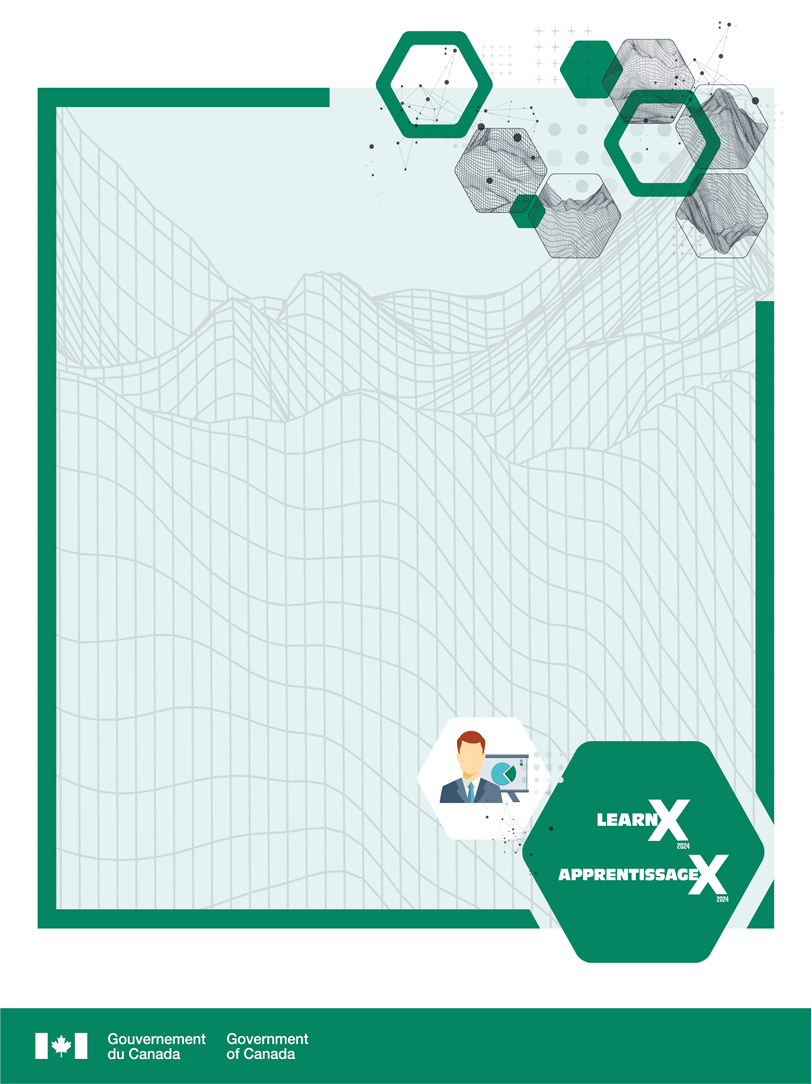 Discours d’ouvertureConférencière	Tina Varughese, conférencière invitée, Diversité et inclusion, tWorksDescription du discours d'ouvertureL’équité en matière d’emploi, la diversité et l’inclusion (EEDI) constitue un engagement pangouvernemental; il s’agit donc d’un thème très important pour l’événement ApprentissageX de cette année!Joignez-vous à nous à l’occasion de notre incroyable séance d’ouverture avec Tina Varughese. Cette dernière abordera intelligemment ce sujet brûlant et délicat, dans le climat complexe d’aujourd’hui. Avec son sens de l’humour et sa vivacité qui la caractérisent si bien, elle présentera les défis courants auxquels les organisations sont confrontées lors de l’adoption et de la promotion de l’EEDI. Elle décrira plus en détail, à travers ses propres anecdotes, la façon dont nous pouvons améliorer l’EEDI dans nos projets d’apprentissage.Panel  AccessibilitéAnimatrice :	Julie Bélisle-Boutet, gestionnaire, Accessibilité numérique en l’apprentissage, École de la fonction publique du CanadaPanélistes :Carolyn Wood, superviseure de l’apprentissage et du développement, Santé CanadaShawn Thompson, conseiller technique en accessibilité numérique, Services partagés Canada  Alison Szawiola, chargée de projet principale, agente libre, Secrétariat du Conseil du Trésor du Canada  Description du discours d’ouvertureExplorez, aux premières loges, la conception inclusive avec notre panel sur l’accessibilité. Participez à des discussions approfondies sur les pratiques exemplaires, les tendances émergentes et les défis du monde réel au chapitre de la création d’expériences d’apprentissage accessibles.Nos panélistes, des spécialistes, exploreront des sujets clés tels que la conception universelle, les facteurs liés à l’expérience des personnes en apprentissage et le paysage en constante évolution des normes d’accessibilité. Ces panélistes examinerons en outre l’équilibre délicat entre la technologie et le contenu dans une formation accessible, la culture d’un état d’esprit accessible, la responsabilité dans les rapports sur l’accessibilité et le rôle central de l’empathie dans la création d’expériences d’apprentissage réellement accessibles. Ne manquez pas cette conversation dynamique qui façonne et fait progresser l’avenir de l’apprentissage accessible.Session interactiveConception de l’apprentissage numérique : conception d’expériences d’apprentissage agiles (ALXD) à l’Académie du numérique de l’École de la fonction publique du CanadaConférencières 	Éliane Dorval, conceptrice principale de l’apprentissageDorcas Kashiba, conceptrice d’expériences d’apprentissageElissa Allaw, conceptrice principale d’expériences d’apprentissageEmily Canie, conceptrice d’expériences d’apprentissageDescription En tant que conceptrices et concepteurs pédagogiques, nous reconnaissons les défis auxquels se heurtent les fonctionnaires modernes lorsqu’il faut jongler avec de multiples responsabilités. Dans notre engagement à favoriser l’apprentissage continu et à procurer de la valeur à nos apprenantes et apprenants, nous essayons d’adapter nos approches en matière de conception pédagogique pour répondre aux besoins de nos apprenantes et apprenants. Joignez-vous à nous pour obtenir des renseignements pratiques sur ce à quoi ressemble un état d’esprit numérique dans la conception pédagogique. Participez activement à des discussions de réflexion avec vos collègues sur les pratiques de conception pédagogique numérique.SessionFondements de la littératie des données pour l’apprentissageConférencier	Zsolt Olah, technologue principal de l’apprentissage, AmazonDescription La littératie des données est la capacité de lire, d’écrire, de communiquer et de persuader avec des données. Pourquoi la littératie des données serait-elle utile aux spécialistes de l’apprentissage à l’ère de l’intelligence artificielle (IA)? Parce que l’IA se sert de données. Avant de commencer à concevoir rapidement toutes sortes de réponses, nous devons nous assurer que nous parlons données, le langage de l’impact. Même si nous n’avons pas besoin d’être parfaits, nous devons nous entraîner. Cette séance consiste à pratiquer l’expression orale de données grâce à la pensée critique tout en analysant le tableau de bord d’un projet pilote simulé. La séance est construite à l’aide d’un faux générateur de données pour rendre les simulations de données du projet réalistes. Après avoir discuté des préjugés potentiels, des erreurs et des idées fausses, vous repartirez avec le pouvoir des 4C (curiosité, créativité, pensée critique et culture) et l’accès à une ressource numérique pour poursuivre votre parcours en ligne à l’issue de la conférence.Panel  Rencontrez votre Comité directeur exécutif du Forum des chefs en apprentissage (FCA)Animateur :Alan Daly, spécialiste certifié en matière de formation et perfectionnement, conseiller technique – Apprentissage, Services partagés CanadaPanélistes :Jean-Pierre Rousseau, directeur, Gestion du corps professoral et soutien à l’apprentissage et à la conception, École de la fonction publique du CanadaMarcia Johnson, directrice, Académie d’apprentissage organisationnel, Immigration, Réfugiés et Citoyenneté CanadaJulie Stevenson, gestionnaire, Académie d’apprentissage organisationnel, Immigration, Réfugiés et Citoyenneté CanadaSimon Paré, directeur, Apprentissage, Sécurité publiqueElizabeth Priest, gestionnaire, Système de gestion de l’apprentissage et services d’apprentissage en ligne, Services partagés CanadaDescription Venez rencontrer certaines des personnes dynamiques qui dirigent le Forum des chefs d’apprentissage pour découvrir ce que fait le Forum et entendre leur point de vue sur ce qu’elles considèrent comme essentiel à l’apprentissage et au perfectionnement futurs.PanelMobilisation/facilitation sociale et prestation virtuelle/mixte… Par où commencer?Animateur :Moe Poirier, associé fondateur, Shift FacilitationPanélistes :Hugh King, conseiller en ressources humaines, Conception et mise en œuvre de l’apprentissage organisationnel, Santé CanadaConnie Holt, conseillère principale en apprentissage, Agence du revenu du CanadaAlan Magnan, directeur et maître formateur, LangevinDescriptionLe monde de l’apprentissage évolue avec l’adoption de nouvelles technologies et de diverses approches pour faciliter l’apprentissage dans le monde hybride d’aujourd’hui. Joignez-vous à ce panel au sein duquel des spécialistes en animation exploreront les techniques nouvelles et innovantes utilisées pour les personnes en apprentissage, et découvrez comment les nouvelles technologies vont perturber les approches traditionnelles.Le panel comprendra une séance interactive de questions-réponses permettant aux personnes qui participent d’interagir directement avec les panélistes.Session Pratiques inclusives : par où commencer?Conférencière	Maryse Sullivan, spécialiste du développement pédagogique et de l'apprentissage numérique, Université d’OttawaDescription La diversité est la norme, pas l’exception. Nous devrions concevoir l’apprentissage en gardant ce principe à l’esprit. Mais pourquoi, et comment? Que signifient « inclusion » et « diversité » dans le contexte de l’apprentissage des adultes? Dans cette séance, nous tenterons de répondre à ces questions en proposant des pistes de réflexion et d’action, ainsi que des ressources pour approfondir ces thématiques. À l’aide d’expériences réelles, nous cernerons les défis et formulerons des suggestions pour des solutions plus bienveillantes, attentives et inclusives dans un environnement d’apprentissage.Session Améliorez votre formation et perfectionnement quotidiens grâce à la réalité augmentée (RA)Conférencières	Betty Dannewitz, conceptrice d’expériences immersives et architecte de solutions d’apprentissage, BlanchardDescription du discours d’ouverturePassez en revue les outils, les techniques et les pratiques exemplaires pour améliorer vos conceptions quotidiennes en matière de formation et de perfectionnement afin d’inclure la RA. Vous examinerez plusieurs scénarios de conception d’apprentissage et explorerez les pratiques exemplaires sur la façon dont la RA peut les améliorer. Vous passerez en revue les outils et techniques courants de développement de réalité augmentée et explorerez la façon dont ils peuvent être exploités pour étayer votre approche d’apprentissage mixte. Vous découvrirez des exemples d’améliorations de la RA, puis appliquerez ces connaissances pour construire par vous-même.Session interactiveFormation percutante sur l’EDI grâce à l’apprentissage expérientielConférencier/Conférencière	Sarah Power, conseillère principale en apprentissage, Affaires mondiales CanadaAlejandro Bascopé Alípaz, conseiller en apprentissage, Affaires mondiales CanadaDescription Comment faire progresser l’apprentissage sur l’EDI tout en gardant l’inclusion au cœur de votre conception? Découvrez la façon dont le Centre d’apprentissage en efficacité interculturelle et sur la politique d’aide internationale, qui fait partie de l’Institut canadien du service extérieur (ICSE) d’Affaires mondiales Canada, relève ce défi dans cette présentation interactive qui explorera les subtilités de la conception d’expériences d’apprentissage efficaces qui soutiennent les engagements d’Affaires mondiales Canada en matière d’EDI.Session INNOVA : Soutenir l’innovation dans l’enseignement de la langue françaiseConférencier	Hubert Lalande, directeur, Innovation pédagogique et Apprentissage numérique, Université d’OttawaDescription Découvrez le projet INNOVA, un espace de recherche, de formation, d’expérimentation et de cocréation en technopédagogie avancée. INNOVA est dédié à l’enseignement de la langue française en milieu minoritaire et est ouvert à toute la communauté pédagogique, de la maternelle à l’université.SessionL’IA dans l’apprentissage : construire un système éthique et l’avenir du travailConférencier/Conférencière	Megan Torrence, fondatrice et PDG, TorranceLearningJosh Cavalier, fondateur, JoshCavalier.aiDescription À une époque où l’IA transforme rapidement le lieu de travail, les professionnels des ressources humaines et de la formation sont à l’avant-garde de cette révolution. Joignez-vous à Megan Torrance et à Josh Cavalier dans une présentation complète d’une heure explorant l’intégration transparente de l’IA et de l’apprentissage à travers l’écosystème d’IA des ressources humaines et les modèles W.I.S.E. A.T. A.I. Cette séance examinera les stratégies permettant d’exploiter l’IA pour améliorer les fonctions RH tout en respectant les normes éthiques. Découvrez comment appliquer ces modèles dans votre organisation pour parvenir à une approche équilibrée du déploiement de l’IA, garantissant l’inclusivité, la sécurité et la transparence.Panel de clôture : Explorer l’amélioration des compétences et l’évolution de l’apprentissage en milieu de travail dans un environnement complexeAnimateur :Aaron Feniak, directeur exécutif, Conseil des ressources humaines, Secrétariat du Conseil du Trésor du CanadaPanélistes :	Denise Gomes, directrice générale par intérim, Engagement stratégique et prestation de services (ESPS), Services partagés CanadaSae Schatz, fondatrice et PDG, The Knowledge Forge   Stefanie Couture, associée, Consultation en main-d’œuvre, PricewaterhouseCoopersDescription de la discussion de clôture Au cours de cette table ronde dynamique de clôture sur l’amélioration des compétences et l’avenir de l’apprentissage en milieu de travail, des chefs de file, des visionnaires et des spécialistes des secteurs publics et privés travaillant dans l’industrie de l’apprentissage se réunissent pour discuter du paysage transformateur du perfectionnement professionnel et la nécessité pour les organisations de s’adapter aux tendances émergentes. Cette table ronde explorera les défis et les occasions associés au perfectionnement des compétences dans un milieu de travail en évolution rapide. Joignez-vous aux panélistes alors qu’ils abordent, décortiquent et approfondissent la nécessité d’adopter une approche proactive de l’apprentissage et du perfectionnement, l’importance d’adopter une culture d’apprentissage et l’importance de développer les compétences professionnelles pour prospérer dans l’avenir du travail.